Popunjavanje osobnih podataka o studentu preko STUDOMATAProzor Osobni podaci sadrži podatke koji su vezani uz upis studenta u akademsku godinu studija i nisu ovisni o visokom učilištu (za potrebe Državnog zavoda za statistiku Republike Hrvatske). Prilikom upisa godine studenti putem Studomata ispunjavaju osobne podatke. Upis godine nije moguće obaviti dok se ne popune potrebni osobni podaci. Na ekranu se pojavljuje obavijest o obveznim podacima koje je potrebno evidentirati.Nakon odabira opcije Osobni podaci prikazuju se podaci koje je moguće evidentirati. Za svaki podatak koji se može evidentirati omogućena je opcija za izmjenu (  ).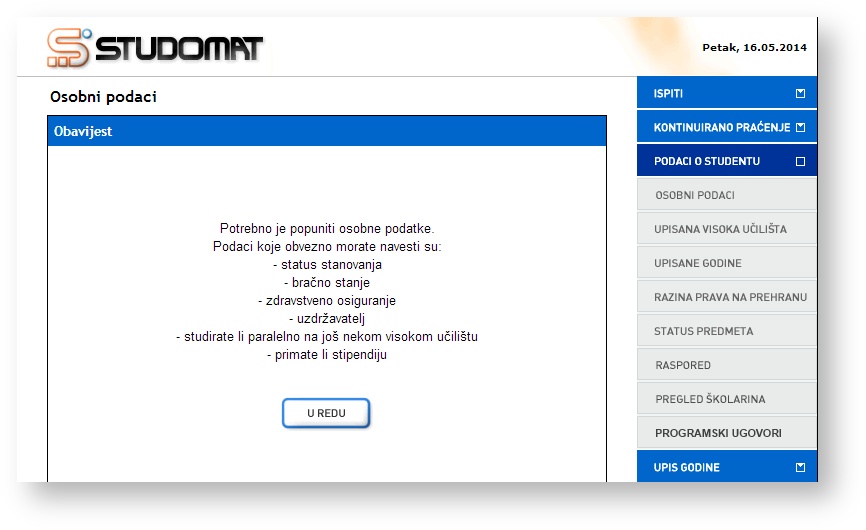 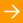 Status stanovanja (za vrijeme studiranja)	kod roditeljakod rodbinepodstanaru studentskom domuu vlastitom domaćinstvu ili domaćinstvu supružnikaostaloBračno stanjeneoženjen-neudanaoženjen-udanarazveden/razvedenaudovac/udovicaZdravstveno osiguranjeosobnoKoje ste se godine prvi put upisali na ovu vrstu studija?2019.Studirate li paralelno na još nekome visokom učilištu?DaNePrimate li stipendiju?DaNePodaci o uzdržavatelju (RODITELJU)Uzdržavateljoba roditeljamajkaotacstudent sambračni drugostaloZanimanje – uzdržavateljčlanovi i čelnici zakonodavnih i upravnih tijela, te direktoriznanstvenici i najviši tehnički stručnjaci (diplomirani inženjeri i ostali visoki stručnjaci)inženjeri, tehničari i srodni stručnjaci (uključuju zanimanja predradnika i poslovođa)pisarnički i šalterski službenicitrgovinska i uslužna zanimanjapoljoprivredni, šumski, ribarski i radnici srodnih zanimanjazanimanja pojedinačne izrade (uključuje održavanja, montažu, pojedinačnu proizvodnju i sl.)rukovatelji proizvodnim strojevima, transportnim uređajima i vozilima, te sastavljači proizvodajednostavna zanimanja (uključujući čistače ulica, dostavljače, čistačice i sl.)vojna zanimanjaumirovljenici i ostale osobe s osobnim prihodima (ne s plaćom)uzdržavane osobe (kućanice i sl.)privremeno nezaposleniPoložaj u zanimanju – uzdržavateljZaposlenik (osoba koja prima plaću)Vlasnik / suvlasnik poduzeća, privatne radnje i sl. sa zaposlenicimaVlasnik / suvlasnik privatne radnje, poljopr. gospodarstva i sl. bez zaposlenikaPomažući član kućanstvaNije aktivna osoba (umirovljenik, primatelj invalidnine, stipendije i sl.)Ne obavlja zanimanjePodaci o roditeljimaPostignuto obrazovanje – majkaBez škole i 1-3 razreda osnovne škole4 - 7 razreda osnovne školeOsnovna školaSrednja školaViša škola, VI. stupanj fakulteta ili stručni studijSveučilišni studij na fakultetu ili umjetničkoj akademijiMagisterijDoktoratZanimanje – majka(Isto kao pod 8.)Položaj u zanimanju – majka(Isto kao pod 9.)Postignuto obrazovanje – otac(Isto kao pod 10.)Zanimanje – otac(Isto kao pod 11)Položaj u zanimanju – otac(Isto kao pod 12)